REPUBLIKA HRVATSKA                          	   Razina: 23ZADARSKA ŽUPANIJA  		           		   RKP:  35118			OPĆINA PRIVLAKA                              		   Žiro račun: 2390001 1857400004						 	   Matični broj: 02690314Ivana Pavla II 4623 233 Privlaka					   OIB:   86291327705	  						   Šifra djelatnosti: 8411BILJEŠKE UZ  KONSOLIDIRANA IZVJEŠĆA ZA RAZDOBLJEsiječnja do 31. prosinca 2020.g.Proces konsolidacije, priprema i predaja konsolidiranih financijskih izvješća propisani su Zakonom o proračunu („Narodne novine“ broj 87/08, 136/12 i 15/15) te Pravilnikom o financijskom izvještavanju u proračunskom računovodstvu („Narodne novine“ broj 3/15, 93/15, 135/15, 2/17, 28/17, 112/18,126/19 i 145/20). Pripadnost proračunskih korisnika određenom proračunu utvrđena je Pravilnikom o utvrđivanju proračunskih i izvanproračunskih korisnika državnog i proračunskih i izvanproračunskih korisnika proračuna JLIP(R) samouprave te o načinu vođenja registra proračunskih i izvanproračunskih korisnika („Narodne novine“ broj 128/09, 142/14 i 23/19).Općina Privlaka ima jednog proračunskog korisnika i to Dječji vrtić „Sabunić“. U konsolidiranom financijskom izvještaju prikazuje se poslovanje općine Privlaka zajedno sa njenim korisnikom dječjim vrtićom Sabunić na način da se sagledaju kao jedna jedinstvena cjelina.U procesu konsolidacije eliminirani su prihodi iskazani kod proračunskog korisnika na kontu 671 Prihodi iz nadležnog proračuna za financiranje redovne djelatnosti proračunskih korisnika AOP 131, te rashodi kod Općine Privlaka na kontu 367 Prijenosi proračunskim korisnicima iz nadležnog proračuna za financiranje redovne djelatnosti AOP 234 u ukupnom iznosu od 533.750 kuna.Financijskim izvještajem za razdoblje 01.01.2020 - 31.12.2020. godine ostvareni su konsolidirani ukupni prihodi i primici u iznosu od 13.465.455  kune te su manji za 19,5 % odnosnu na prethodnu godinu. Zbrajanjem rashoda dobili su se konsolidirani rashodi i izdaci u iznosu od 16.093.121 kune što je za 6,6 % manje u odnosu na prethodno izvještajno razdoblje.Eliminiranjem unutar transakcija između općinskog proračuna i proračunskog korisnika ostvaren je manjak prihoda u iznosu od 2.627.666 kune. U 2020. godinu prenesen je višak prihoda i primitaka u iznosu od 8.355.183 kuna, tako da višak prihoda i primitaka raspoloživ u sljedećem razdoblju iznosi 5.727.517 kuna.BILJEŠKE UZ IZVJEŠTAJ O PRIHODIMA I RASHODIMA , PRIMICIMA I IZDACIMA (Obrazac: PR-RAS)1.1.	PRIHODIBilješka broj 1, AOP 001Prihodi poslovanja općine Privlaka konsolidirani s prihodima poslovanja proračunskog korisnika dječjeg vrtića Sabunić ostvareni u izvještajnom razdoblju iznose 13.234.405 kn što je 20 % manje u odnosu na prethodnu proračunsku godinu.Ostvareni prihodi poslovanja proračunskog korisnika Dječjeg vrtića Sabunić iznose 646.013 kn što iznosi 4,88 % od ukupno ostvarenih konsolidiranih prihoda poslovanja općine Privlaka za izvještajno razdoblje. Iz prihoda su kroz konsolidaciju eliminirani prihodi vrtića za doznačena sredstva općine za plaće i putne troškove u iznosu 533.750 kn, veza podskupina računskog plana proračunskog računovodstva 671/367 (AOP 131). Značajno odstupanje ostvarenih prihoda u odnosu na  prethodnu godinu obrazlaže se kako slijedi: Bilješka broj 2, AOP 018Porezi ove skupine su manje za 19 % u odnosu na prethodnu godinu. Glavninu ove skupine prihoda čini porez na promet nekretnina evidenciju i naplatu kojeg vodi Porezi uprava a koji je ostvaren u iznosu od 2.283.990 kn što je 26,8 % manje u odnosu na prethodnu godinu zbog manjeg prometa nekretninama. Nadalje, prihodi poreza na promet odnose se na porez na potrošnju alkoholnih i bezalkoholnih pića koji je ostvaren u iznosu od 36.523 kn to je znatno niže u odnosu na prethodnu godinu zbog manje potrošnje koja je posljedica prekida rada ugostiteljskih objekata kao jedne od posljedica vezanih uz pojavu epidemije bolesti COVID-19. Navedeni prihod u cijelosti se odnosi na općinu Privlaka.Bilješka broj 3, AOP 045Pomoći iz inozemstva i od subjekata unutar općeg proračuna ostvarene su u iznosu od 263.953 kn što je 33,2 % manje u odnosu na prethodnu godinu budući da je u 2019. godini ostvarena kapitalnu pomoć Min. za demografiju, obitelj, mlade i socijalnu politiku za sufinanciranje radova i usluga za „Projekt ulaganja u objekte dječjih vrtića“, a odnose se na:a) tekuće pomoći iz Županijskog proračuna u iznosu od 52.100 kn od koji se 50.000 kn odnose na projekte za uređenje plaža, dok je 2.100 kn dodijeljeno korisnicima centra za socijalnu skrb za ogrjev;b) tekuće pomoći iz Državnog proračuna za kompenzacijske mjere u iznosu od 135.853 knb) kapitalne pomoći iz Državnog  proračuna RH (EU Fondovi) u iznosu od 70.000 kn a odnose se na kapitalnu pomoć Ministarstva regionalnog razvoja za Rekonstrukciju športsko-rekreacijskog centra u Privlaci;c) tekuće pomoći proračunskim korisnicima iz proračuna koji im nije nadležan u iznosu od 6.000,00 kn odnose se na tekuće donacije Ministarstva znanosti i  obrazovanja za djecu predškolske dobi u iznosu od 1.800,00 kn i za djecu s poteškoćama u razvoju u iznosu od 4.200,00 kn, te su ostvareni  za 33,6 % manjem iznosu u odnosu na 2019. godinu budući da Ministarstvo nije doznačilo sva planirana sredstva. Navedeni prihod odnosi se na Dječji vrtić Sabunić.Bilješka broj 4, AOP 074Prihodi od imovine obuhvaćaju prihode od kamata na oročena sredstva i depozite po viđenju, naknade za koncesije koje čine glavninu navedenih prihoda, a ostvareni su u iznosu od 156.295 kn što je 4,1 % više u odnosu na prethodnu godinu zbog većeg broja izdanih koncesijskih odobrenja. Nadalje, obuhvaćaju i prihode od zakupa i iznajmljivanja imovine koji su ostvareni u iznosu od 84.816 kn što je 63,9% više zbog većeg broja nekretnina koje su dane u zakup. Ostali prihodi od nefinancijske imovine odnose se na naknadu za nezakonito zadržavanje zgrade u prostoru te su ostvareni u iznosu od 6.873 kn što je znatno manje u odnosu na prethodnu godinu budući da je proces legalizacije bespravno sagrađenih objekata pri kraju. Navedeni prihodi u cijelosti se odnose se na općinu Privlaka.Bilješka broj 5, AOP 105Usporedbom podataka možemo zaključiti da su prihodi od upravnih i administrativnih pristojbi, pristojbi po posebnim propisima i naknada u odnosu na prethodnu godinu manji za 20,3 % te su ostvareni u iznosu od 5.769.939 kn, a obuhvaćaju državne upravne i sudske pristojbe, ostale pristojbe i naknade, prihode od državne uprave, prihode vodnog gospodarstva, ostale nespomenute prihode, komunalne doprinose i komunalne naknade. Najznačajniji udio u ovim prihodima kod općine Privlaka imaju komunalni doprinosi koji su ostvareni za 40,4 % manje u odnosu na prethodnu proračunsku godinu zbog manjeg broja izdanih građevinskih dozvola od strane ureda za prostorno uređenje i zaštitu okoliša Zadarske Županije a samim time i manjeg broja izdanih Rješenja za plaćanje komunalnog doprinosa od strane općine Privlaka. Ujedno se značajan porast u okviru ovih prihoda odnosi se na prihode vodnog gospodarstva, točnije na povećanje prihoda od Naknade za razvoj vodoopskrbe zbog proširenja vodovodne mreže na području općine Privlaka.Od ukupnog iznosa navedenih konsolidiranih prihoda na općinu Privlaka odnosi se iznos od 5.671.179 kn, dok se na Dječji vrtić Sabunić odnosi iznos od 98.760 kn koji je doznačen na ime sufinanciranja cijene vrtića te je 33,8 % manji u odnosu na prethodnu proračunsku godinu a sve zbog situacije uzrokovane epidemijom virusa COVID-19.Bilješka broj 6: AOP 127Donacije od pravnih i fizičkih osoba izvan općeg proračuna odnose se na prihode doznačene na ime tekuće donacije fizičkih osoba u iznosu od 3.000,00 kn i na tekuću donaciju TZ Privlaka u iznosu od 4.500,00 kn, te su manji za 25 % u odnosu na prethodnu godinu. Navedeni prihod u cijelosti se odnosi na Dječji vrtić Sabunić.Bilješka broj 7, AOP 136Kazne, upravne mjere i ostali prihodi ostvareni su u iznosu od 3.843 kn što je znatno manje, odnosno 99,4% manje u odnosu na prethodnu godinu iz što je u 2019. godini ostvaren prihod od Hrvatskih šuma po presudi u iznosu od 572.815 kn. Navedeni prihod u cijelosti se odnosi na općinu Privlaka.Bilješka broj 8, AOP 289Prihodi od prodaje nefinancijske imovine u ovom izvještajnom razdoblju ostvareni su u iznosu od 231.050 kn što je 30,1 % više u odnosu na isto izvještajno razdoblje prethodne godine. Navedeni prihodi odnose se na prihod od prodaje materijalne imovine, točnije zemljišta. Navedeni prihod u cijelosti se odnosi na općinu Privlaka.1.2. RASHODIBilješka broj 9, AOP 148Rashodi poslovanja općine Privlaka konsolidirani s rashodima poslovanja proračunskog korisnika u ovom izvještajnom razdoblju iznose 14.385.499 kn što je za 5 % manje u odnosu na prethodno izvještajno razdoblje. Rashodi poslovanja proračunskog korisnika Dječjeg vrtića Sabunić iznose 672.876 kn što iznosi 4,68 % od ukupno ostvarenih konsolidiranih rashoda poslovanja.Veća odstupanja u odnosu na prethodnu proračunsku godinu su kod sljedećih rashoda:Bilješka broj 10, AOP 149Rashodi za zaposlene ostvareni su u iznosu od 2.008.777 kn što je 11,2 % više u odnosu na prethodno razdoblje. Iznos od 1.486.300 kn ostvarenih rashoda za zaposlene odnosi se na općinu Privlaka što je 13,3 % više u odnosu na prethodno razdoblje budući da su tijekom 2019. godine primljena dva nova djelatnika na mjesto komunalnih izvidnika, te jedan komunalni redar, dok se iznos od 522.477,45 kn rashoda za zaposlene odnosi na Dječji vrtić te su veći u odnosu na prethodnu godinu za 5,8% budući da je zaposlena još jedna djelatnica temeljem Ugovora na određeno, na pola radnog vremena dok je jedna djelatnica na porodiljnom dopustu.Bilješka broj 11, AOP 161Naknade troškova zaposlenima ostvareni su u iznosu od 44.650 kn što je za 21,2 % manje u odnosu na prethodnu godinu. Navedeni troškovi kod općine Privlaka ostvareni su u iznosu od 28.494 kn što je za 34,5 % manje u odnosu na prethodnu godinu s obzirom na manji broj službenih putovanja kao i manjeg broja pohađanja seminara i edukacija sukladno situaciji vezanoj uz pojavu epidemije bolesti COVID-19, dok su kod Dječjeg vrtića ostvareni u iznosu od 16.156,10 kn što je 22,8 % više u odnosu na 2019. godinu zbog usavršavanja djelatnika odnosno pohađanja stručnih seminara.Bilješka broj 12, AOP 166Rashodi za materijal i energiju odnose se na uredski materijal i ostale materijalne rashode, energiju, materijal i dijelove za tekuće i investicijsko održavanje, sitni inventar te službenu, radnu i zaštitnu odjeću i obuću a ostvareni su iznosu od 668.544 kn što je 34,7 % manje u odnosu na prethodno izvještajno razdoblje. Najveće odstupanje kod općine Privlaka odnosi se na materijal i dijelove za tekuće i investicijsko održavanje koji su ostvareni 99,8 % manje u odnosu na prethodno izvještajno razdoblje budući da su u prethodnoj godini ostvareni rashodi za nabavu rasvjetnih tijela za sanaciju štete uzrokovane elementarnom nepogodom. Dječji vrtić je u odnosu na prethodnu godinu ostvario 24 % manje rashoda za materijal i energiju budući da neko vrijeme nije radio zbog situacije uzrokovane epidemijom virusa COVID-19.Bilješka broj 13, AOP 174Rashodi za usluge ostvareni su u iznosu od 8.682.196 kn što je 1,8% manje u odnosu na prethodnu godinu. Najznačajnija odstupanja rashoda po ovoj osnovi kod općine Privlaka odnose se na usluge telefona, pošte i prijevoza koji su manji za 43,7 % iz razloga što su u prethodnoj proračunskoj godini slana novo Rješenja za komunalnu naknadu pa su samim tim i rashodi za usluge pošte bili veći, te također na rashode za usluge promidžbe i informiranja koji su manji zbog situacije vezane uz pojavu epidemije bolesti COVID-19. Ujedno je došlo i do povećanja rashoda intelektualnih i osobnih usluga za 31,7 %  koje se većim dijelom odnose na odvjetničke usluge koje su ostvarene u većem iznosu u odnosu na prethodnu godinu zbog većeg broja sudskih sporova. Zbog izrade nove web stranice općine Privlaka i računalne usluge bilježe porast od 40,8 % u odnosu na prethodnu proračunsku godinu. Rashodi po ovoj osnovi kod Dječjeg vrtića ostvareni su u iznosu od 35.727,48 kn što je neznatno povećanje u odnosu na prethodnu proračunsku godinu, a odnose se na usluge telefona i pošte, komunalne usluge, zdravstvene usluge, intelektualne i osobne te računalne usluge.Bilješka broj 14, AOP 184Naknade troškova osobama izvan radnog odnosa nije bilo u odnosu na prethodno izvještajno razdoblje kad je bila primljena djelatnica na Stručno osposobljavanje u sklopu mjera Zavoda za zapošljavanje kod općine Privlaka kao i kod Dječjeg vrtića Sabunić.Bilješka broj 15, AOP 185Ostali nespomenuti rashodi poslovanja ostvareni su u iznosu od 615.784 kn što je 12,8 % više u odnosu na prethodno izvještajno razdoblje. Najznačajnije odstupanje rashoda po ovoj osnovi kod općine Privlaka odnosi se na troškove sudskih postupaka koji su znatno viši u odnosu na prethodnu godinu zbog povećanja troškova parničnih postupaka. Dok su gore navedeni rashodi kod Dječjeg vrtića ostvareni 39,6 % manje u odnosu na prethodnu proračunsku godinu budući da vrtić neko vrijeme nije radio zbog situacije uzrokovane epidemijom virusa COVID-19 pa samim time nije bilo troškova cateringa za prehranu djece.Bilješka broj 16, AOP 231Pomoći proračunskim korisnicima drugih proračuna ostvareni su u iznosu od 70.389 kn što je znatno više u odnosu na prethodno izvještajno razdoblje, a odnose se na kapitalnu pomoć OB Zadar u ukupnom iznosu od 13.770 kn, te na kapitalnu pomoć OŠ Privlaka u iznosu od 56.619 kn za sanaciju ravnog krova. Navedeni rashod u cijelosti se odnosi na općinu Privlaka.Bilješka broj 17, AOP 246Naknade građanima i kućanstvima na temelju osiguranja i druge naknade ostvareni su u iznosu od 335.681 kn što je 29,9 % manje u odnosu na prethodno izvještajno razdoblje zbog manjeg broja zahtjeva za isplatom a time i manje isplaćenih naknada koje se odnose na pomoći obiteljima i kućanstvima, sufinanciranje nabavke udžbenika, naknade za osobe s invaliditetom, stipendije i školarine, te naknade za novorođenčad. Navedeni rashod u cijelosti se odnosi na općinu Privlaka.Bilješka broj 18, AOP 257Ostali rashodi ostvareni su u iznosu od 1.925.671 kn što je za 15,9 % manje u odnosu na prethodno izvještajno razdoblje, a odnose se na tekuće donacije udrugama u kulturi, u športu, javne usluge ( protupožarna  zaštita),  tekuće donacije političkim strankama, udruge civilnog društva, te na kapitalne pomoći za sustav kanalizacije na koju se odnosi iznos od 1.055.991 kn. Navedeni rashod u cijelosti se odnosi na općinu Privlaka.Bilješka broj 19, AOP 341Konsolidirani rashodi za nabavu nefinancijske imovine ostvareni su u iznosu od 1.707.622 kn što je 18,4 % manje u odnosu na prethodno izvještajno razdoblje i u cijelosti se odnose na općinu Privlaka te obuhvaćaju:- rashode za nabavu neproizvedene dugotrajne imovine (AOP 342 ) ostvareni su u iznosu od 63.698 kn to je znatno manje u odnosu na prethodnu godinu budući da su tada ostvareni rashodi za rekonstrukciju prostora Dječjeg vrtića „Sabunić“ a odnose se na kupnju poljoprivrednog zemljišta;- rashode za nabavu proizvedene dugotrajne imovine (AOP 354 ) ostvareni su u iznosi od 1.643.924 kn a najznačajnija odstupanja u odnosu na prethodno izvještajno razdoblje odnose se na rashode za građevinske objekte točnije na gradnju kipa „Sabunjar“, izgradnju Sportskog centra Šumica, te na dokumentaciju za gradnju Dječjeg vrtića i zgrade OKD Artić. Došlo je i do velikog odstupanja kod rashoda za nabavu postrojenja i opreme, točnije povećali su se rashodi za nabavu uredske oprema i namještaja, komunikacijske opreme te opreme za uređenje plaža.Nadalje, rashodi za nabavu nematerijalne proizvedene imovine smanjili su se za 53,8 % u odnosu na prethodno izvještajno razdoblje zbog manjeg broja troškova za izradu projektnih dokumentacija kao i troškova za izradu dokumenata prostornog uređenja.Općina je evidentirala rashode koji se odnose na proračunskog korisnika u ukupnom iznosu od 533.750 kn od čega je doznačila vrtiću ukupan iznos od 533.750 kn, navedeni iznos je u konsolidiranom financijskom izvješću eliminiran, veza podskupina računskog plana proračunskog računovodstva 671/367 (AOP 234).Bilješka broj 20, AOP 518Izdataka za financijsku imovinu i otplate zajmova u izvještajnom razdoblju za 2020. godini nije bilo.BILJEŠKE UZ BILANCU (Obrazac: BIL)Konsolidiran izvještaj Bilanca se radio na način da su se zbrojile sve stavke na AOP-ima kod financijskog izvještaja razine 22 sa financijskim izvještajem razine 21.Prema Pravilniku o izmjenama Pravilnika o financijskom izvještavanju u proračunskom računovodstvu (NN 112/18) obvezne Bilješke uz Bilancu su :Popis ugovornih odnosa i slično koji uz ispunjenje određenih uvjeta, mogu postati obveza ili imovina Popis sudskih sporova u tijekuTablica 1: Popis ugovornih odnosa i slično koji uz ispunjenje određenih uvjeta, mogu postati obveza ili imovina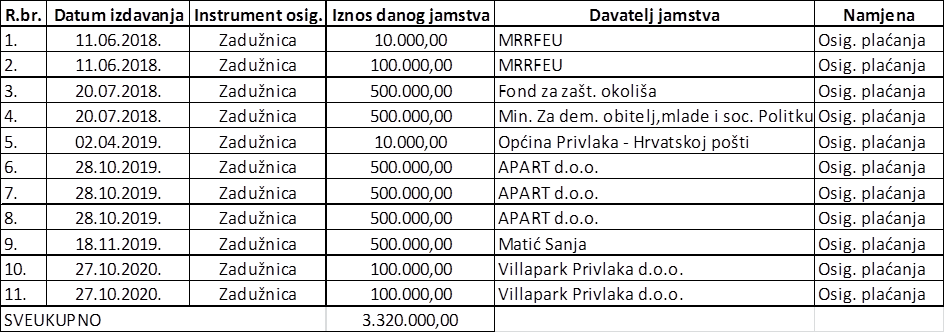 Popis ugovornih odnosa i slično koji uz ispunjenje određenih uvjeta, mogu postati obveza ili imovina identičan je izvješću koje je dostavila općina Privlaka budući da proračunski korisnik Dječji vrtić Sabunić nema knjiženja po osnovi istih.Evidencijom izvanbilančnih zapisa uspostavljen je pregled ugovornih odnosa i slično koji uz ispunjenje određenih uvjeta, mogu postati obveza ili imovina općine Privlaka a odnose se na dana/primljena jamstva – zadužnice kao instrumenti osiguranja plaćanja koje na dan 31.12.2020. godine iznose 3.320.000,00 knTablica 2: Popis sudskih sporova u tijeku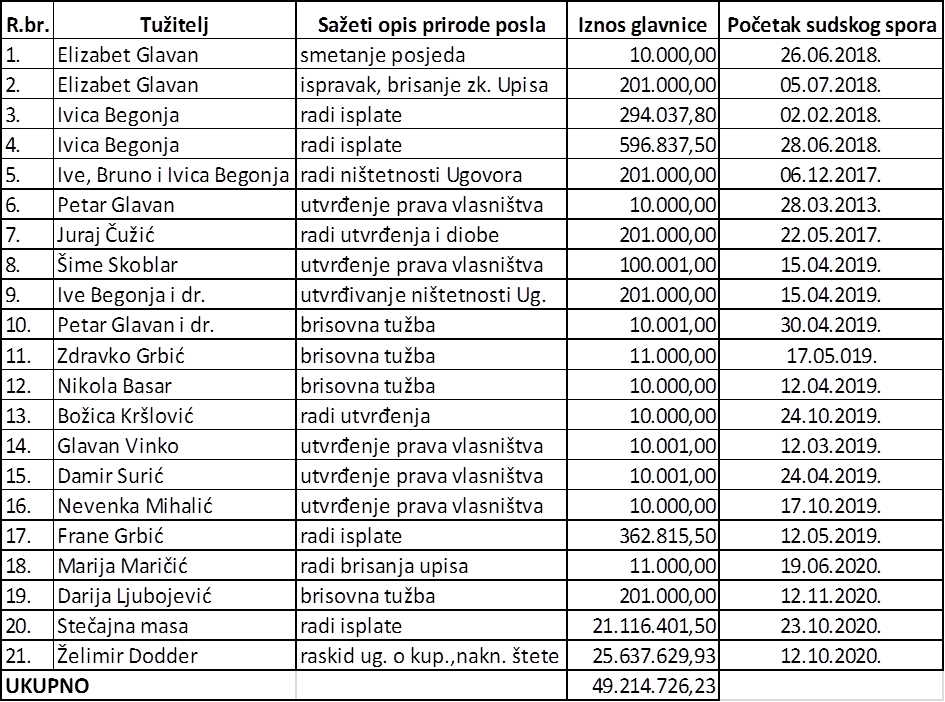 Popis sudskih sporova u tijeku identičan je izvješću koje je dostavila općina Privlaka budući da proračunski korisnik Dječji vrtić Sabunić nema knjiženja po osnovi istih.Popis sudskih sporova u tijeku u kojima se općina Privlaka pojavljuje kao Tuženik, koji za općinu Privlaka mogu postati obveza odnosno rashod na dan 31.12.2020. godine iznose 49.241.726,23 kn.Bilješka broj 1, AOP 003Neproizvedena dugotrajna imovina iznosi 21.299.606 kn što je povećanje od 0,3 % u odnosu na početno stanje 2020. godine a odnosi se na kupnju poljoprivrednog zemljišta. Navedena imovina u cijelosti se odnosi na općinu Privlaka.Bilješka broj 2, AOP 007Proizvedena dugotrajna imovina je u toku godine povećana za 1,4 % u odnosu na početno stanje te iznosi 22.902.509 kn. Značajna povećanja odnose se na općinu Privlaka gdje je došlo do povećanje vrijednosti na evidentiranim objektima kipa „Sabunjar“, te Sportskog centra Šumica. Tijekom 2020. godine evidentirani su i kupljeni uređaji, namještaj i oprema.  Ulaganja u računalne programe odnose se na izradu Strategije upravljanja imovinom  za razdoblje 2020.-2026. godine i Plan upravljanja i raspolaganja imovinom u vlasništvu JLS s računalnim softverom za upravljanje imovinom. Dječji vrtić bilježi smanjenje navedene imovine zbog povećanja ispravka vrijednosti iste.Bilješka broj 3, AOP 064U odnosu na početno stanje (stanje 01.01.) vidljivo je smanjenje novčanih sredstava na poslovnom računu općine Privlaka kao i kod Dječjeg vrtića. Stanje novaca na računa kod poslovne banke općine Privlaka na dan 31.12.2020. iznosi 6.167.905 kn, a stanje novaca u blagajni iznosi 766 kn, dok stanje novaca na računa kod poslovne banke Dječjeg vrtića Sabunić na dan 31.12.2020. iznosi 8.728 kn, a stanje novaca u blagajni iznosi 350 kn.Bilješka broj 4, AOP 081Ostala potraživanja u iznosu od 844 kn odnose se na potraživanja općine Privlaka za više plaćena sredstva trgovini Kansel d.o.o., dok se iznos od 45 kn odnosi na potraživanja Dječjeg vrtića za preplaćene obveze prema dobavljaču ZKM d.o.o.Bilješka broj 5, AOP 129Dionice i udjeli u glavnici nisu se mijenjali u odnosu na početno stanje te iznose 888.000 kn a odnose se na udjele u glavnici trgovačkog društva.Bilješka broj 6, AOP 141Potraživanja za prihode poslovanja na dan 31.12.2020. godine iznose 7.619.778 kn što je 6 % manje u odnosu na početno stanje (stanje 01.01.). Potraživanja su kod općine Privlaka niža u odnosu na prethodnu godinu zbog ispravka vrijednosti potraživanja sukladno Pravilniku o izmjenama i dopunama Pravilnika o proračunskom računovodstvu i računskom planu.Navedena potraživanja odnose se na potraživanja za poreze, potraživanja za prihode od imovine, te na potraživanja za upravne i administrativne pristojbe, pristojbe po posebnim propisima i naknade, potraživanja za prihode od prodaje roba i usluga te pruženih usluga.Potraživanja za poreze odnose na potraživanja za porez na potrošnju, porez na tvrtku, porez na kuće za odmor i porez na promet nekretnina. Navedena potraživanja iznose 1.699.896 kn, a najveći dio odnosi se na porez na promet nekretnina utvrđivanje i naplatu kojeg vodi Porezna uprava Zadar.Potraživanja za prihode od imovine iznose 72.378 kn i odnose se na potraživanja od zakupa i iznajmljivanja imovine te potraživanja za koncesijska odobrenja.Najveći dio potraživanja za prihode poslovanja odnosi se na potraživanja za upravne i administrativne pristojbe, pristojbe po posebnim propisima i naknade u ukupnom iznosu od 8.205.530 kn, odnosno najvećim dijelom na potraživanja za komunalne doprinose i komunalne naknade. Ostatak potraživanja odnosi se na prihode vodnog gospodarstva (naknada za razvoj vodoopskrbe i naknada za uređenje voda), naknade za zakup javne površine.Potraživanja za prihode poslovanja Dječjeg vrtića Sabunić iznose se 14.060 kn te se odnose na nedospjela potraživanja za prihode od sufinanciranja cijene vrtića.Bilješka broj 7, AOP 157Ispravak vrijednosti potraživanja u cijelosti se odnosi na općinu Privlaka te na dan 31.12.2020. godine iznosi 2.393.236 kn što je 47,9 % više u odnosu na početno stanje budući da se ispravak vrijednosti potraživanja za katastarsku izmjeru sukladno Pravilniku o izmjenama i dopunama Pravilnika o proračunskom računovodstvu i računskom planu prvi puta napravio u proračunskoj godini 2020. Naime, temeljem navedenog pravilnika propisano da se ispravak vrijednosti potraživanja obvezno provodi na kraju proračunske godine uzimajući u obzir:1. kašnjenje u naplati preko godine dana2. pokretanje stečajnog i/ili likvidacijskog postupka nad dužnikom.Struktura ispravka  vrijednosti potraživanja vidljiva je u tabeli koja slijedi:Bilješka broj 8, AOP 158Potraživanja od prodaje nefinancijske imovine odnose se na potraživanja od prodaje zemljišta te iznose 213.202 kn. Navedena potraživanja u cijelosti se odnose na općinu Privlaka.Bilješka broj 9, AOP 169Ukupne obveze iznose 451.122 kn te se na obveze općine Privlaka odnosi iznos od 399.278 kn, a na obveze Dječjeg vrtića Privlaka iznos od 51.245 kn. Kod općine Privlaka  navedene obveze se odnose na rashode poslovanja (AOP 164)  koje iznose 399.878 kn, te se odnose na nedospjele obveze. Kod Dječjeg vrtića Sabunić navedeni iznos se također odnosi na obveze za rashode poslovanja od kojih se iznos od 70 kn odnosi na dospjele obveze, a iznos od 51.175 kn na nedospjele obveze. U Bilješkama uz obrazac Obveze detaljnije su razrađene navedene obveze.Bilješka broj 10, AOP 229U odnosu na prethodnu godinu vlastiti izvori općine Privlaka su se smanjili za 4,7 % i iznose 268.047.361 kn. U postupku utvrđivanja rezultata temeljem čl 81. i 82. Pravilnika o proračunskom računovodstvu i računskom planu najprije se provodi sučeljavanje prihoda i primitaka s rashodima i izdacima, te se utvrđuje njihova razlika kao višak ili manjak po tekućim, kapitalnim i financijskim aktivnostima (sučeljavanje skupina 3 i 6, 4 i 7, te 5 i 8). Nakon navedenog sučeljavanja provode se obvezne korekcije rezultata –za dio skupine prihoda 6 kojom se financira dio rashoda skupine 4, za dio skupine prihoda 7 kojom se financira dio rashoda skupine 3 te za dio skupine prihoda 7 kojom se financira dio izdataka skupine 5. Slijedom navedenog provedena je korekcija u iznosu od 70.000,00 kuna za primljenu kapitalnu pomoć Ministarstva regionalnog razvoja za Rekonstrukciju športsko-rekreacijskog centra u Privlaci zaduženjem računa viška prihoda poslovanja, a odobravanjem računa manjka prihoda od nefinancijske imovine. Korekcija za iznose prihoda od nefinancijske imovine koji su tijekom godine utrošeni za financiranje skupine rashoda poslovanja provedena je za iznos od 231.049,78 kuna zaduženjem računa manjka prihoda od nefinancijske imovine, a odobrenjem računa viška prihoda poslovanja. Na dan 31. prosinca 2020. godine višak prihoda poslovanja općine Privlaka iznosi 7.407.259 kn. a manjak prihoda od nefinancijske imovine iznosi 1.637.621 kn. Višak prihoda za raspored u sljedećoj proračunskoj godini iznosi 5.769.638 kn. Dječji vrtić je u 2020. godini ostvario manjak prihoda (AOP 242) u iznosu od 42.122,00 kn iz razloga što je neko vrijeme bio zatvoren zbog epidemije virusa COVID-19, te je time došlo do smanjenja prihoda od sufinanciranja cijene vrtića.BILJEŠKE UZ IZVJEŠTAJ O RASHODIMA PREMA FUNKCIJSKOJ KLASIFIKACIJI (Obrazac: RAS-funkcijski)Bilješka broj 1U ovom obrascu evidentirani su rashodi po svojoj namjeni. Plaćanje prema proračunskim korisnicima eliminirana su iz ovog izvještaja kad se radio izvještaj samo za općinu Privlaka. Kod konsolidiranog izvještaja rashodima općine Privlaka pridodani su rashodi proračunskog korisnika Dječjeg vrtića Sabunić (AOP 112) predškolsko obrazovanje u iznosu od od 672.876 kn.BILJEŠKE UZ IZVJEŠTAJ O PROMJENAMA U VRIJEDNOSTI I OBUJMU IMOVINE I OBVEZA (Obrazac: P-VRIO)Bilješka broj 1, AOP 001U obrascu su prikazane promjene u obujmu imovine koje se u cijelosti odnose na općinu Privlaka i to iznos smanjenja od 193.226 kn.Bilješka broj 2, AOP 032Iznos smanjenja obujma imovine u iznosu od 193.226 kn odnosi se na evidentiranje oslobođenja plaćanja komunalnog doprinosa temeljem izdanih Rješenja i Odluke o komunalnom doprinosu Općine Privlaka u iznosu od 21.935 kn, evidentiranje oslobođenja plaćanja komunalne naknade na temelju Odluke o oslobađanju obveze plaćanja komunalne naknade za poslovni prostor i građevinsko zemljište koje služi obavljanju poslovne djelatnosti na području Općine Privlaka u svrhu ublažavanje negativnih posljedica pandemije bolesti COVID-19 u iznosu od 131.007 kn i evidentiranje oslobođenja plaćanja naknade za zakup javne površine temeljem Odluke o oslobađanju plaćanja naknade za korištenje javne površine Općine Privlaka također u svrhu ublažavanje negativnih posljedica pandemije bolesti COVID-19 u iznosu od 32.414 kn. Također u okviru AOP 032 evidentiran je i iznos otpisanih potraživanja naknade za zakup javne površine zbog nastupa apsolutne zastare u iznosu od 7.870 kn.BILJEŠKE UZ IZVJEŠTAJ O OBVEZAMA (Obrazac: Obveze)Bilješka broj 1U procesu konsolidacije istovrsne stavke Izvještaja o obvezama proračuna zbrajaju se sa odgovarajućim stavkama iz Izvještaja o obvezama proračunskih korisnika.Početno stanje obveza (AOP 001) iznosi 855.492 kn. U izvještajnom razdoblju nastale su nove obveze (AOP 002) u iznosu od 17.330.554 kn, podmireno je ukupno 17.734.925 kn (AOP 019), te stanje obveza na kraju izvještajnog razdoblja iznosi 451.121 kn. Bilješka broj 2, AOP 090Stanje nedospjelih obveza iskazano na dan 31.12.2020. godine kod općine Privlaka iznosi 399.877 kn a odnosi se na: - obvezu za plaće 12/20 u iznosu od 121.456  kn- naknadu za uređenje voda (obveza za Hrvatske vode) 10.753  kn- nedospjele obveze prema dobavljačima za materijalne rashode  218.534 kn - obveze iz Državnog proračuna za Dječji vrtić (sredstva Ministarstva znanosti i obrazovanja koja su dodijeljena sukladno Odluci o financijskom planu raspodjele sredstava namijenjenih sufinanciranju obveznog programa predškole za djecu predškolske dobi koji se ostvaruju u dječjim vrtićima i drugim pravnim osobama koje provode program predškole) 600 kn- ostale tekuće obveze 48.533 kn.Stanje obveza na dan 31.12.2020. godine kod proračunskog korisnika Dječjeg vrtića Sabunić iznosi 51.245 kn od čega dospjele obveze iznose  70 kn, a nedospjele 51.175 kn. Stanje dospjelih obveza odnosi se na obveza za materijalne rashode prema dobavljačima, a nedospjelih obveza odnosi se na obvezu za plaće 12/20 u iznosu od 43.648 kn, te nedospjele obveze prema dobavljačima za materijalne rashode u iznosu od 7.597 kn.Osoba za kontaktiranje:Katarina Šango, struč.spec.oecTelefon: 023 366 628							Zakonski predstavnik:							Gašpar Begonja, dipl. ing.Privlaka, 18. veljače 2021. godineVrsta prihodaIspravak vrijednosti potraživanjaPorez na tvrtku14.550,00Zakup javne površine7.000,00Porez na potrošnju16.902,22Porez na kuću za odmor378.671,63Komunalni doprinos183.760,60Komunalna naknada283.988,76Naknada za uređenje voda459.894,24Katastarska izmjera643.333,00Porez na promet nekretnina405.135,61UKUPNO 2.393.236,06